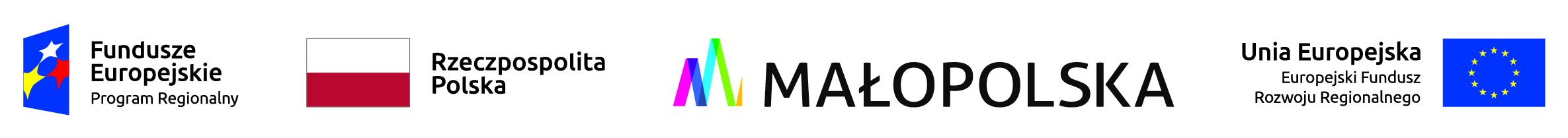 Powiatowy Urząd Pracy w Suchej Beskidzkiej ogłasza nabór na szkolenie wskazane przez osobę uprawnioną organizowane dla osoby w wieku 50 lat i więcej lub osoby niepełnosprawnej powyżej 30 r.ż. w ramach Projektu Powiatowego Urzędu Pracy w Suchej Beskidzkiej p.n.: „Aktywizacja osób w wieku 30 lat i więcej pozostających bez pracy w powiecie suskim(V) – „Reaktywacja 30+”  realizowanego w ramach Regionalnego Programu Operacyjnego Województwa Małopolskiego 2014-2020   Oś priorytetowa 8 Rynek Pracy, Działanie 8.1 Aktywizacja zawodowa – projekty Powiatowych Urzędów Pracy RPO WM 2014-2020 Wnioski na w/w szkolenia przyjmowane będą od dnia 04.03.2019r. do wyczerpania środków finansowych.ZASADY KWALIFIKOWANIA NA SZKOLENIA WSKAZANE: Na w/w szkolenia kwalifikowana będzie osoba w wieku 50 lat i więcej lub osoba niepełnosprawna powyżej 30 r.ż., w przypadku:braku kwalifikacji zawodowych,konieczności zmiany lub uzupełnienia kwalifikacji luburaty zdolności do wykonywania pracy w dotychczas wykonywanym zawodzie,która spełnia łącznie poniższe warunki:ma ustalony II profil pomocy oraz opracowany Indywidualny Plan Działania, z których wynika możliwość zastosowania tej formy wsparcia i równocześnie:złożyła wniosek zawierający uzasadnienie celowości szkolenia w formie: oświadczenia przyszłego pracodawcy o zamiarze powierzenia pracy lub oświadczenia o zamiarze podjęcia działalności gospodarczej lub innego uzasadnienia celowości skierowania na szkolenie, które potwierdzałoby konieczność odbycia szkolenia dla podjęcia odpowiedniej pracy,posiada pozytywną opinię doradcy zawodowego i doradcy klienta. Wnioski niespełniające powyższych warunków będą rozpatrywane negatywnie.
W pierwszej kolejności na szkolenie kierowana będzie osoba, posiadająca od pracodawcy oświadczenie o zamiarze zatrudnienia osoby po ukończeniu szkolenia.Powiatowy Urząd Pracy w Suchej Beskidzkiej zobowiązuje się do sfinansowania tylko jednego szkolenia w ciągu roku, który jest zakończony egzaminem państwowym i do pokrycia następujących kosztów związanych z wnioskowanym szkoleniem:1) zakupu szkolenia,2) koniecznych badań psychologicznych, lekarskich,3) stypendium szkoleniowego,4) egzaminu zewnętrznego/państwowegonatomiast Urząd nie pokrywa:1)  kosztów przejazdu na szkolenie i z powrotem,2) kosztów zakwaterowania i wyżywienia. Wnioski na szkolenie wskazane przez osobę uprawnioną, do pobrania na stronie internetowej: www.pupsuchabeskidzka.pl oraz w siedzibie urzędu - pokój nr 22.PUP zastrzega sobie prawo do zmiany kryteriów kwalifikowania na w/w szkolenie, z przyczyn od nas niezależnych, w tym otrzymania niższych środków finansowych niż przewidywane.	Podstawa prawna:Ustawa o promocji zatrudnienia i instytucjach rynku pracy z dnia 20.04.2004 roku  (tj. Dz. U. z 2017,  poz. 1065  z późń. zm. )Rozporządzenie Ministra Pracy i Polityki Społecznej z dnia 14 maja 2014r. w sprawie szczegółowych warunków realizacji oraz trybu i sposobów prowadzenia usług rynku pracy (Dz.U. z 2014r., poz. 667 z póżń.zm.)Regulamin Powiatowego Urzędu Pracy w Suchej Beskidzkiej dot. organizacji szkoleń.Sucha Beskidzka, dn.19.02.2019r.Projekt współfinansowany ze środków Unii Europejskiej w ramach Europejskiego Funduszu Społecznego.